* Please complete this column using the word “yes” or “no”** Please complete this column using the word “yes” or “no”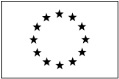 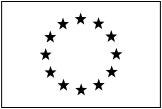 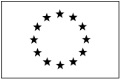 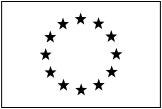 CommentCommentCommentCommentComment summarySuggested resolutionComment  is an observation (suggestion)*Comment  is substantive (objection)**EASAcomment dispositionEASA responseNRAuthorSection, table, figurePageComment summarySuggested resolutionComment  is an observation (suggestion)*Comment  is substantive (objection)**EASAcomment dispositionEASA response123456789101112131415161718192021222324